ELENCO DEI MANUALI SCOLASTICI 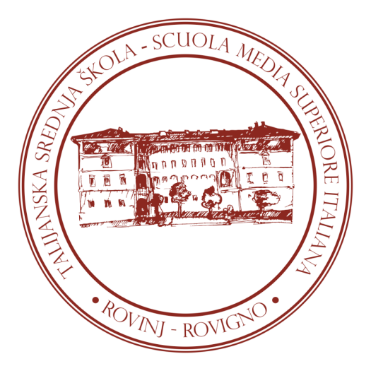 E QUADERNI ATTIVIANNO SCOLASTICO 2022/2023In allegato pubblichiamo l'elenco dei manuali scolastici da acquistare per l'anno scolastico 2022/2023. Nelle specificazioni alcuni manuali vengono acquistati soltanto da una classe ( per es. il manuale di lingua tedesca per il perito alberghiero-turistico).Per le classi dove non compare il manuale di lingua inglese si raccomanda di tenere quello dell'anno scolastico 2021/2022. Il resto dei sussidiari (manuali provenienti dall'Italia), verranno consegnati agli alunni all'inizio dell'anno scolastico.I LICEO GENERALEI LICEO GENERALEI LICEO GENERALEI LICEO GENERALEMATERIAAUTORITITOLOCASA EDITRICELINGUA CROATADragica Dujmović-Markusi, Sandra Rossett-BazdanFon-Fon 1: udžbenik iz hrvatskog jezika za prvi razred gimnazija i četverogodišnjih strukovnih škola (140 sati godišnje)Profil-KlettLINGUA CROATADragica Dujmović-Markusi, Sandra Rossett-BazdanKnjiževni vremeplov 1: čitanka za prvi razred gimnazija i četverogodišnjih strukovnih škola (140 sati godišnje)Profil-KlettLINGUA INGLESEJayne Wildman, Fiona BeddallInsight Intermediate class book with e-book: udžbenik + DIGITALNI udžbenik engleskog jezika za 1. (i 2.) razred gimnazija i 4-godišnjih strukovnih škola, prvi strani jezikProfil-KlettLINGUA INGLESEPaul HancockInsight Intermediate, Workbook with Online Practice, radna bilježnica za engleski jezik 1. (i 2.) razred gimnazija i 4god strukovnih škola, prvi strani jezikOxford (Profil-Klett)MATEMATICABranimir Dakić, Neven ElezovićMATEMATICA 1 : libro per la I classe dei licei e degli istituti tecnici - I parte EDITMATEMATICABranimir Dakić, Neven ElezovićMATEMATICA 1 : libro per la I classe dei licei e degli istituti tecnici - II EDITCHIMICAPopović, KovačevićCHIMICA 1: manualeEDITFISICAHorvat, HrupecFISICA 1: manualeEDITBIOLOGIALukša, Kerovec, Ternej, VidovićBIOLOGIA 1: manualeEDITGEOGRAFIAPerica, VukLA TERRA A PORTATA DI MANO: manualeEDITSTORIACaput, Ujaković, VorelTRACCE 1: manualeEDITARTE FIGURATIVAPetrinec Fulir, Stipetić ČusL'ARTE E L'UOMO 1 : manualeEDITARTE MUSICALERužica Ambruš-KišNataša Perak LovričevićLjiljana ŠčedrovINCONTRI MUSICALI 1: Libro di arte musicale per la prima classe del liceoEDITI TECNICO FISIOTERAPISTA, ESTETISTA MEDICO, PERITO ALBERGHIERO TURISTICOI TECNICO FISIOTERAPISTA, ESTETISTA MEDICO, PERITO ALBERGHIERO TURISTICOI TECNICO FISIOTERAPISTA, ESTETISTA MEDICO, PERITO ALBERGHIERO TURISTICOI TECNICO FISIOTERAPISTA, ESTETISTA MEDICO, PERITO ALBERGHIERO TURISTICOMATERIAAUTORITITOLOCASA EDITRICELINGUA CROATADragica Dujmović-MarkusiFon-Fon 1: udžbenik iz hrvatskog jezika za prvi razred gimnazija i četverogodišnjih strukovnih škola (140 sati godišnje)Profil-KlettLINGUA CROATADragica Dujmović-Markusi, Sandra Rossett-BazdanKnjiževni vremeplov 1: čitanka za prvi razred gimnazija i četverogodišnjih strukovnih škola (140 sati godišnje)Profil-KlettLINGUA INGLESEJayne Wildman, Fiona BeddallInsight Intermediate class book with e-book: udžbenik + DIGITALNI udžbenik engleskog jezika za 1. (i 2.) razred gimnazija i 4-godišnjih strukovnih škola, prvi strani jezikProfil-KlettLINGUA INGLESEPaul HancockInsight Intermediate, Workbook with Online Practice, radna bilježnica za engleski jezik 1. (i 2.) razred gimnazija i 4god strukovnih škola, prvi strani jezikOxford (Profil-Klett)LINGUA TEDESCA (SOLO PER IL PERITO ALBERGHIERO-TURISTICO)Daniela Niebisch, Sylvette Penning-Hiemstra, Franz Specht, Monika Bovermann, Angela Pude, Monika ReimannSCHRITTE INTERNATIONAL NEU 1 : udžbenik i radna bilježnica za njemački jezik, 1. razred gimnazija i strukovnih škola, 1. godina učenjaNaklada LjevakI COMMESSII COMMESSII COMMESSII COMMESSIMATERIAAUTORITITOLOCASA EDITRICELINGUA CROATAAndrea Jureković Perković, Marija MatkovićHRVATSKI JEZIK I KNJIŽEVNOST 1, integrirani udžbenik za prvi razred trogodišnje srednje strukovne školeŠkolska knjigaLINGUA INGLESEJayne Wildman, Fiona BedallINSIGHT PRE-INTERMEDIATE Class book with eBookudžbenik + DIGITALNI udžbenik engleskog jezika za 1. (i 2.) razred gimnazija i 4 god strukovnih škola, prvi strani jezikOxford (Profil-Klett)LINGUA INGLESEMike Sayer, Rachael RobertsINSIGHT PRE-INTERMEDIATE Workbook with Online Practiceradna bilježnica za engleski jezik 1. (i 2.) razred gimnazija i 4 god strukovnih škola, prvi strani jezikOxford (Profil-Klett)II LICEO GENERALEII LICEO GENERALEII LICEO GENERALEII LICEO GENERALEMATERIAAUTORITITOLOCASA EDITRICELINGUA CROATADragica Dujmović-Markusi, Tanja ŠpanićFon-Fon 2: udžbenik iz hrvatskog jezika za drugi razred gimnazija i četverogodišnjih strukovnih škola (140 sati godišnje)Profil-KlettLINGUA CROATADragica Dujmović-Markusi, Sandra Rossett-BazdanKnjiževni vremeplov 2: čitanka za drugi razred gimnazija i četverogodišnjih strukovnih škola (140 sati godišnje)Profil-KlettMATEMATICABranimir Dakić, Neven ElezovićMATEMATICA 2 : libro ed eserciziario per la II classe dei licei, I parteEDITMATEMATICABranimir Dakić, Neven ElezovićMATEMATICA 2 : libro ed eserciziario per la II classe dei licei, II parteEDITCHIMICAPopović, KovačevićCHIMICA 2 : manuale per la II classe dei liceiEDITGEOGRAFIADrvenkar, Godinić, Jukić, MiglesGEOGRAFIA 2EDITARTE FIGURATIVAPetrinec, Fulir, ČusL'UOMO E LO SPAZIO 2: manuale di arte visivaEDITARTE MUSICALERužica Ambruš-Kiš, Nataša Perak Lovričević, Ljiljana ŠčedrovINCONTRI MUSICALI 2EDITII TECNICO FISIOTERAPISTA, ESTETISTA MEDICO, PERITO ALBERGHIERO-TURISTICOII TECNICO FISIOTERAPISTA, ESTETISTA MEDICO, PERITO ALBERGHIERO-TURISTICOII TECNICO FISIOTERAPISTA, ESTETISTA MEDICO, PERITO ALBERGHIERO-TURISTICOII TECNICO FISIOTERAPISTA, ESTETISTA MEDICO, PERITO ALBERGHIERO-TURISTICOMATERIAAUTORITITOLOCASA EDITRICELINGUA CROATADragica Dujmović-Markusi, Tanja ŠpanićFon-Fon 2: udžbenik iz hrvatskog jezika za drugi razred gimnazija i četverogodišnjih strukovnih škola (140 sati godišnje)Profil-KlettLINGUA CROATADragica Dujmović-Markusi, Sandra Rossett-BazdanKnjiževni vremeplov 2: čitanka za drugi razred gimnazija i četverogodišnjih strukovnih škola (140 sati godišnje)Profil-KlettLINGUA TEDESCA(SOLO PER IL PERITO ALBERGHIERO-TURISTICO)Daniela Niebisch, Sylvette Penning-Hiemstra, Franz Specht, Monika Bovermann, Angela Pude, Monika ReimannSCHRITTE INTERNATIONAL NEU 2 : udžbenik njemačkog jezika u gimnazijama i strukovnim školama, drugi strani jezik, 2. godina učenja (2. razred)Naklada LjevakII PERITO ECONOMICOII PERITO ECONOMICOII PERITO ECONOMICOII PERITO ECONOMICOMATERIAAUTORITITOLOCASA EDITRICELINGUA CROATATanja Marčan, Linda Grubišić BelinaPUTOKAZI 2 : integrirani udžbenik hrvatskog jezika i književnosti s dodatnim digitalnim sadržajem za drugi razred strukovnih četverogodišnjih škola na razini 4.2 i gimnazijaŠkolska knjigaIII LICEO GENERALEIII LICEO GENERALEIII LICEO GENERALEIII LICEO GENERALEMATERIAAUTORITITOLOCASA EDITRICELINGUA CROATADragica Dujmović-Markusi, Tanja ŠpanićFon-Fon 3: udžbenik iz hrvatskog jezika za treći razred gimnazija i četverogodišnjih strukovnih škola (140 sati godišnje)Profil-KlettLINGUA CROATADragica Dujmović-Markusi, Sandra Rossett-BazdanKnjiževni vremeplov 3: čitanka za treći razred gimnazija i četverogodišnjih strukovnih škola (140 sati godišnje)Profil-KlettLINGUA INGLESEJayne Wildman, Fiona BeddallINSIGHT UPPER INTERMEDIATEudžbenik engleskog jezika za 3. razred gimnazija i strukovnih školaOxford (Profil-Klett)CHIMICAPopović, Kovačević, RibarićCHIMICA 3: libro di chimica per la III classe del liceoEDITBIOLOGIAŽaklin Lukša, Sanja MikulićLa vita 3: libro di testo di biologia per la terza liceoEDITEDIZIONE PRERIFORMAGEOGRAFIADrvenkar, Godinić, Jukić, MiglesGEOGRAFIA 3EDITMATEMATICADakić, ElezovićMATEMATICA 3: libro ed eserciziario, I parteEDITMATEMATICADakić, ElezovićMATEMATICA 3: libro ed eserciziario, II parteEDITIII TECNICO FISIOTERAPISTA, ESTETISTA MEDICO, PERITO ALBERGHIERO-TURISTICOIII TECNICO FISIOTERAPISTA, ESTETISTA MEDICO, PERITO ALBERGHIERO-TURISTICOIII TECNICO FISIOTERAPISTA, ESTETISTA MEDICO, PERITO ALBERGHIERO-TURISTICOIII TECNICO FISIOTERAPISTA, ESTETISTA MEDICO, PERITO ALBERGHIERO-TURISTICOMATERIAAUTORITITOLOCASA EDITRICELINGUA CROATADragica Dujmović-Markusi, Tanja ŠpanićFon-Fon 3: udžbenik iz hrvatskog jezika za treći razred gimnazija i četverogodišnjih strukovnih škola (140 sati godišnje)Profil-KlettLINGUA CROATADragica Dujmović-Markusi, Sandra Rossett-BazdanKnjiževni vremeplov 3: čitanka za treći razred gimnazija i četverogodišnjih strukovnih škola (140 sati godišnje)Profil-KlettLINGUA INGLESE(SOLO TECNICO FISIOTERAPISTA ED ESTETISTA MEDICO)Jayne Wildman, Fiona BeddallINSIGHT UPPER-INTERMEDIATE : Class book with eBook : udžbenik engleskog jezika za 3. razred gimnazija i 4-godišnjih strukovnih škola, prvi strani jezik; 3. razred jezičnih gimnazija i 4-godišnjih strukovnih škola, drugi strani jezik, 11. godina učenjaOxford (Profil-Klett)LINGUA INGLESE(SOLO TECNICO FISIOTERAPISTA ED ESTETISTA MEDICO)Mike Sayer, Rachel RobertsInsight Upper-Intermediate, Workbook with Online PracticeProfil-KlettLINGUA TEDESCA (SOLO PER IL PERITO ALBERGHIERO-TURISTICO)Daniela Niebisch, Sylvette Penning-Hiemstra, Franz Specht, Monika Bovermann, Angela Pude, Monika ReimannSCHRITTE INTERNATIONAL NEU 3 : udžbenik njemačkog jezika u gimnazijama i strukovnim školama za 2. razred, drugi strani jezik, 7. godina učenja i 3. razred, drugi strani jezik, treća godina učenjaNaklada LjevakIII PERITO ECONOMICOIII PERITO ECONOMICOIII PERITO ECONOMICOIII PERITO ECONOMICOMATERIAAUTORITITOLOCASA EDITRICELINGUA CROATATanja Marčan, Linda Grubišić BelinaPUTOKAZI 3 : integrirani udžbenik hrvatskog jezika i književnosti s dodatnim digitalnim sadržajem za treći razred strukovnih četverogodišnjih škola na razini 4.2 i gimnazijaŠkolska knjigaLINGUA INGLESEJayne Wildman, Fiona BeddallINSIGHT UPPER-INTERMEDIATE : Class book with eBook : udžbenik engleskog jezika za 3. razred gimnazija i 4-godišnjih strukovnih škola, prvi strani jezik; 3. razred jezičnih gimnazija i 4-godišnjih strukovnih škola, drugi strani jezik, 11. godina učenjaOxford (Profil-Klett)LINGUA INGLESEMike Sayer, Rachel RobertsInsight Upper-Intermediate, Workbook with Online PracticeProfil-KlettIV LICEO GENERALEIV LICEO GENERALEIV LICEO GENERALEIV LICEO GENERALEMATERIAAUTORITITOLOCASA EDITRICELINGUA CROATADragica Dujmović-Markusi, Terezija Pavić-Pezer, Sandra Rosseti-BazdanKNJIŽEVNI VREMEPLOV 4 : čitanka za četvrti razred gimnazijeProfil-KlettLINGUA CROATADragica Dujmović-MarkusiFON FON 4, udžbenik iz hrvatskoga jezika za četvrti razred gimnazija i četverogodišnjih strukovnih škola (128 sati godišnje)Profil-KlettCHIMICAVesna Petrović Peroković, Dubravka Turčinovi HalaszChimica dei composti del carbonioEDITEDIZIONE PRERIFORMABIOLOGIAKalafatić, Springer, PapešBIOLOGIA 4: genetica, evoluzione, ecologia, libro per la IV classe dei liceiEDITEDIZIONE PRERIFORMAMATEMATICABranimir Dakić, Neven ElezovićMATEMATICA 4 : libro ed eserciziario per la IVa classe dei ginnasi, I parteEDITEDIZIONE PRERIFORMAMATEMATICABranimir Dakić, Neven ElezovićMATEMATICA 4 : libro ed eserciziario per la IVa classe dei ginnasi, II parteEDITEDIZIONE PRERIFORMAIV TECNICO FISIOTERAPISTA, ESTETISTA MEDICO, PERITO ALBERGHIERO-TURISTICOIV TECNICO FISIOTERAPISTA, ESTETISTA MEDICO, PERITO ALBERGHIERO-TURISTICOIV TECNICO FISIOTERAPISTA, ESTETISTA MEDICO, PERITO ALBERGHIERO-TURISTICOIV TECNICO FISIOTERAPISTA, ESTETISTA MEDICO, PERITO ALBERGHIERO-TURISTICOMATERIAAUTORITITOLOCASA EDITRICELINGUA CROATADragica Dujmović-Markusi, Terezija Pavić-Pezer, Sandra Rosseti-BazdanKNJIŽEVNI VREMEPLOV 4 : čitanka za četvrti razred gimnazijeProfil-KlettLINGUA CROATADragica Dujmović-MarkusiFON FON 4, udžbenik iz hrvatskoga jezika za četvrti razred gimnazija i četverogodišnjih strukovnih škola (128 sati godišnje)Profil-KlettLINGUA INGLESE(SOLO TECNICO FISIOTERAPISTA ED ESTETISTA MEDICO)Jayne Wildman, Fiona BeddallINSIGHT UPPER-INTERMEDIATE : Class book with eBook : udžbenik engleskog jezika za 3. razred gimnazija i 4-godišnjih strukovnih škola, prvi strani jezik; 3. razred jezičnih gimnazija i 4-godišnjih strukovnih škola, drugi strani jezik, 11. godina učenjaOxford (Profil-Klett)LINGUA INGLESE(SOLO TECNICO FISIOTERAPISTA ED ESTETISTA MEDICO)Mike Sayer, Rachel RobertsInsight Upper-Intermediate, Workbook with Online PracticeProfil-KlettLINGUA TEDESCA(SOLO PER IL PERITO ALBERGHIERO-TURISTICO)Nevenka BlaževićGUTE REISE! 2 - udžbenik za 4. razred hotelijersko-turističke strukeŠkolska knjigaIV PERITO ECONOMICOIV PERITO ECONOMICOIV PERITO ECONOMICOIV PERITO ECONOMICOMATERIAAUTORITITOLOCASA EDITRICELINGUA CROATATanja Marčan, Linda Grubišić BelinaPUTOKAZI 4: integrirani udžbenik za hrvatski jezik i književnost za četvrti razred strukovnih škola na razini 4.2 i za gimnazijeŠkolska knjiga